SundayMondayTuesdayWednesdayThursdayFridaySaturdayAnniversary Party2pm – 1amGames/Giveaways/Raffle/BBQLive Music 9pm-1amKaraoke: Mon-Thurs 9pm-1am, Fri & Sat 9pm-1:30am & Sundays 8pm-MidnightAnniversary Party2pm – 1amGames/Giveaways/Raffle/BBQLive Music 9pm-1amKaraoke: Mon-Thurs 9pm-1am, Fri & Sat 9pm-1:30am & Sundays 8pm-Midnight1    Tequila TuesdayHappy Hour 4 – 7 pmADOIMod & C DoublesDarts Live Tournament6:30 Sign-Ups/7:30 Start2Whiskey WednesdayADOIB, C & D Singles3Thirsty ThursdayADOIB, C & D DoublesDarts LiveMixed Doubles4Bartender’s ChoiceHappy Hour4 – 7 pmDarts Live TournamentPower DrawSign-Ups at 8/Start at 95                  ADOIA, B, C, D & Super SinglesDarts LiveDoubles (15 pt. cap)Darts Live TournamentBYOP (20 pt. cap)7 pm Sign-Ups/8 pm Start6$2 Domestic PintsOpen – CloseADOIB & D Doubles7Military MondayHappy Hour4 – 7 pmADOIC & D DoublesDarts LiveDoubles8Tequila TuesdayHappy Hour4 – 7 pmADOIMod & C DoublesDarts Live Tournament6:30 Sign-Ups/7:30 Start9Whiskey WednesdayHappy Hour4 – 7 pmADOIB, C & D Singles10Thirsty ThursdayHappy Hour4 – 7 pmADOIB, C & D DoublesDarts LiveMixed Doubles11Bartender’s ChoiceHappy Hour4 – 7 pmDarts Live TournamentBYOP (15 pt. cap)Sign-Ups at 8/Start at 912                ADOIA, B, C, D & Super SinglesDarts LiveDoubles (15 pt. cap)Darts Live TournamentPower Draw7 pm Sign-Ups/8 pm Start13$2 Domestic PintsOpen – Close14Military MondayHappy Hour4 – 7 pmDarts LiveDoubles15Tequila TuesdayHappy Hour4 – 7 pmDarts Live Tournament6:30 Sign-Ups/7:30 Start16Whiskey WednesdayHappy Hour4 – 7 pmJENGA Night7 pm Start17    Thirsty ThursdayHappy Hour4 – 7 pmDarts LiveMixed Doubles18Bartender’s ChoiceHappy Hour4 – 7 pmDarts Live TournamentPower DrawSign-Ups at 8/Start at 919Darts LiveDoubles (15 pt. cap)Darts Live TournamentBYOP (18 pt. cap)7 pm Sign-Ups/8 pm Start20$2 Domestic PintsOpen – Close21Military MondayHappy Hour4 – 7 pmDarts LiveDoubles22Tequila TuesdayHappy Hour4 – 7 pmDarts Live Tournament6:30 Sign-Ups/7:30 Start 23Whiskey WednesdayHappy Hour4 – 7 pmJENGA Night7 pm Start24Thirsty ThursdayHappy Hour4 – 7 pmDarts LiveMixed Doubles25Bartender’s ChoiceHappy Hour4 – 7 pmDarts Live TournamentBYOP (18 pt. cap)Sign-Ups at 8/Start at 926Anniversary Party2pm – 1amGames/Giveaways/Raffle/BBQLive Music 9pm-1amDarts Live TournamentPower Draw7 pm Sign-Ups/8 pm Start27$2 Domestic PintsOpen – Close28 Military MondayHappy Hour4 – 7 pmDarts LiveDoubles29Tequila TuesdayHappy Hour4 – 7 pmDarts Live Tournament6:30 Sign-Ups/7:30 Start30Whiskey WednesdayHappy Hour4 – 7 pmJENGA Night7 pm Start31Thirsty ThursdayHappy Hour4 – 7 pmDarts LiveMixed DoublesADOI State Dart TournamentAugust 26th & 27th, 2017Starts @ 10 am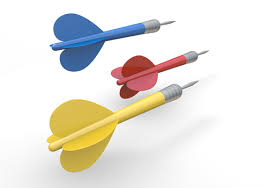 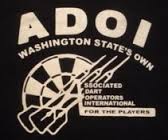 ADOI State Dart TournamentAugust 26th & 27th, 2017Starts @ 10 am